SAIPAN INTERNATIONAL 2023SAIPAN, NORTHERN MARIANA ISLANDSJUNE 13-18, 2023PRACTICE REQUEST FORMNotes:1.  There are three (3) competition courts and one (1) warm up courts at the Gilbert C. Ada Gymnasium.2.  There are three (3) practice courts at the NMBA Gym of the TSL Sports Complex3.  Based on information provided above by all participants, the event organiser will arrange	a fair practice session times for all competitors.4.  Courts will be available for practice starting on Sunday, June 12 2023.Please return this form by 1st June 2023 to:Event Director
Email:  roselynmonroyo@gmail.com			Telephone: 1-670-789-1845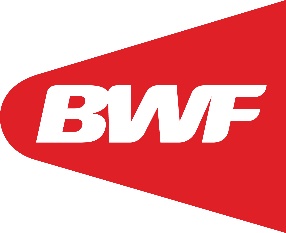 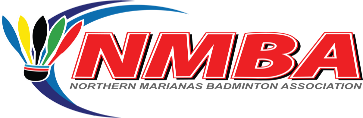 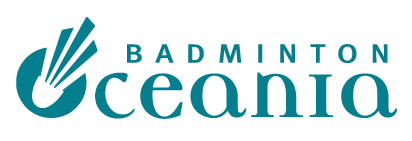 MEMBER ASSOCIATION Country:CONTACT NAME                             In full:CONTACT             Email address:DATENUMBER OF PLAYERSSTART TIMEFINISH TIME